News Release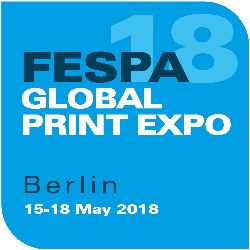 26 April 2018FESPA GLOBAL PRINT EXPO 2018 TO SHOWCASE LARGEST TEXTILE OFFERING Visitors to FESPA Global Print Expo 2018, which takes place from 15 to 18 May at Messe Berlin in Germany, will be able to explore the largest textile presence of any FESPA exhibition to date.With over 120 exhibitors showing textile equipment, substrates and consumables, FESPA 2018 will present a multitude of solutions and applications for print service providers (PSPs) and designers interested in textile printing and production. There will also be a wide range of educational and interactive content for visitors to experience, including FESPA’s new feature Print Make Wear.Print Make WearVisitors to FESPA 2018 will be able to experience, Print Make Wear, an exciting, full end-to-end, design-to-finish production line for fashion and sportswear. Within the feature visitors can discover all aspects of a textile production line, from creation and preparation to production and presentation incorporating both screen and digital print. Print Make Wear visitors will also find a range of equipment from leading textile manufacturers in action, including a direct-to-garment machine from Brother; colour software from Coloro; Dekken’s new T-Apparel folding machine, a cutting table from Gerber Technology; Inedit digital printing software solutions; Grafco AST screen printing software solutions; a Juki sewing machine; MagnaColours inks; an auto screen carousel from MHM and a manual screen carousel from Vastex, a Mimaki pigment printer and dryers from Adelco, Chiossi and Klieverik.Textiles used in the fast fashion factory will be provided by Premier Textiles as well as Falk and Ross who are providing a selection of shirts, bags and aprons for the direct-to-garment printing machines.Fashion designer, Sanna Annukka of Marimekko, has created a design for garments produced in Print Make Wear, using a combination of Pantone spot colours, metallic and special effects, which will be printed live daily on MHM’s oval automatic screen printing press.Visitors looking to learn more about the technology in Print Make Wear can take part in daily informative tours of the equipment, substrates and inks used within the feature. For more information and to book a place on the tour in advance, visit: www.fespatextile.com InspirationOn Wednesday 16 and Thursday 17 May, Zara Llado, Creative Director of the Trend Bunker will host a fashion and print trend session looking at the two key fashion trends for S/S19, exploring the key colours, moods, looks and print direction for the season. Jenny Holloway, CEO of Fashion Enter / Fashion Capital will also host a session on What is quality ethical garment production? All three textile focused seminars will take place in the FESPA Trend Theatre. The seminar schedule can be viewed here: www.fespaglobalprintexpo.com/features/trend-theatre Exhibitor HighlightsOther textile focused exhibitor highlights announced to date include: FESPA 2018 Corporate Partner, Dover Digital Printing (hall 2.2, stands 8.5, 9.5, 15.5 and 16) who will be demonstrating a full production workflow for the creation of customised football jerseys. Dover Digital Printing’s sportswear factory will showcase products from Dover Digital Printing brands: Caldera, MS Printing Solutions, JK Group, Monti Antonio and Zund. The factory will highlight the entire production process, from initial design through to printing, cutting and sewing.Other exhibitor highlights announced to date include the first showing, at a FESPA event, of Epson’s Monna Lisa industrial textile press. Epson will also present a haute couture womenswear collection by fashion designer, Richard Quinn, and all of the items will be printed on Epson’s SureColor SC-F series printers.Aeoon will showcase its Aeoon Kyo Hybrid Series, which provides digital production on an industrial scale combined with the benefits of screen printing. FESPA Gold Partner, Brother, will highlight its latest GTX print heads, which produce high quality prints at industrial production speeds.For visitors interested in digital and screen textile printing, there is a multitude of exhibitors, demonstrations and seminar content available at FESPA 2018 to guide them on their textile journey. For more information on FESPA Global Print Expo 2018 and to register to attend, visit: www.fespaglobalprintexpo.com. For free entry, use code TXTM802.ENDSAbout FESPA Founded in 1962, FESPA is a global federation of Associations for the screen printing, digital printing and textile printing community. FESPA’s dual aim is to promote screen printing and digital imaging and to share knowledge about screen and digital printing with its members across the world, helping them to grow their businesses and learn about the latest developments in their fast-growing industries.  FESPA Profit for Purpose 
The shareholders are the industry. FESPA has invested millions of Euros into the global printing community over the last seven years, supporting the growth of the market. For more information visit www.fespa.com FESPA Print CensusThe FESPA Print Census is a global research project to understand the wide format, screen and digital print community. It is the largest data gathering project of its kind. Forthcoming FESPA events include:FESPA Global Print Expo, 15-18 May 2018, Messe Berlin, Berlin, GermanyEuropean Sign Expo, 15-18 May 2018, Messe Berlin, Berlin, GermanyFESPA Awards, 16 May 2018, Berlin, GermanyFESPA Africa, 12-14 September 2018, Gallagher Convention Centre, Johannesburg, South AfricaFESPA Mexico, 20-22 September 2018, Centro Citibanamex, Mexico City, MexicoFESPA Eurasia, 6-9 December 2018, CNR Expo, Istanbul, TurkeyFESPA Brasil, 20 – 23 March 2019, Expo Center Norte, São Paulo, BrazilIssued on behalf of FESPA by AD CommunicationsFor further information, please contact:Ellie Martin				Lynda Sutton / Judith MellorAD Communications  			FESPATel: + 44 (0) 1372 464470        		Tel: +44 (0) 1737 240788Email: emartin@adcomms.co.uk 		Email: lynda.sutton@fespa.com / judith.mellor@fespa.com	Website: www.adcomms.co.uk		Website: www.fespa.com 